МУНИЦИПАЛЬНЫЙ ЭТАП ВСЕРОССИЙСКОЙ ОЛИМПИАДЫ ШКОЛЬНИКОВ ПО БИОЛОГИИ2020/2021 учебного года8 класс Часть I. Вам предлагаются тестовые задания, требующие выбора только одного ответа из четырех возможных. Максимальное количество баллов, которое можно набрать, – 15 (по 1 баллу за каждое тестовое задание). Индекс ответа, который вы считаете наиболее полным и правильным, укажите в матрице ответов. 1. У вульвы в жизненном цикле:а) преобладает стадия спорофита;  б) преобладает стадия гаметофита;в) спорофит и гаметофит развиты одинаково; г) чередования поколений не происходит.2. У растений семейства Розоцветные не бывает плодов: а) ягоды; б) костянки;в) листовки; 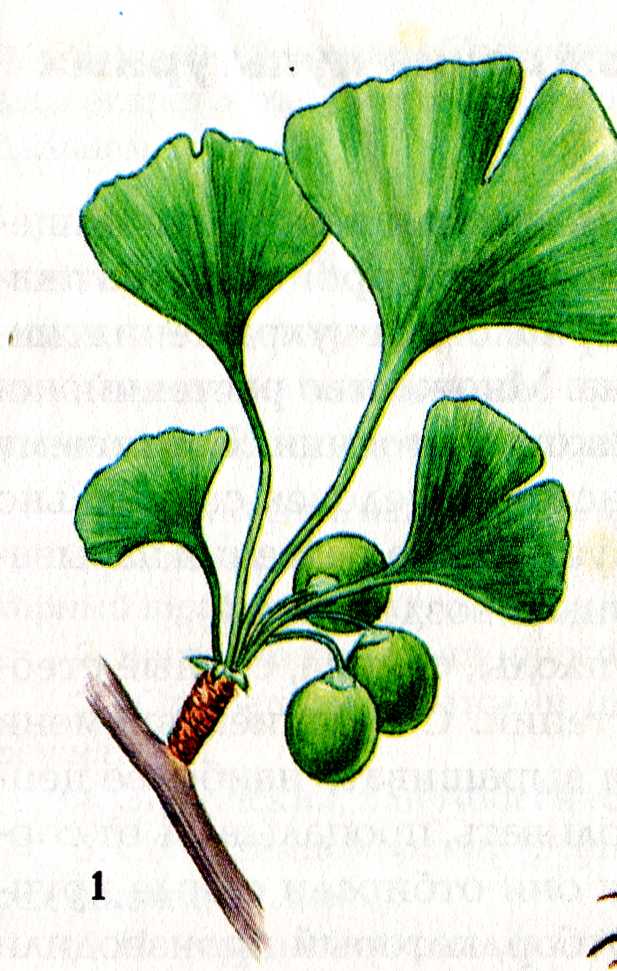 г) яблока.3. Как называется орган семенного размножения растения, изображенного на рисунке?а) ягода; б) костянка;в) семя; г) орех.4. Эндосперм в семенах двулопастного гинкго:а) триплоиден;     б) диплоиден;в) гаплоиден;      г) отсутствует.5. Клещевой энцефалит вызывают:а) бактерии;                                                      б) вирусы;в) плазмодии;                                                       г) трипаносомы.6. Почки виноградной улитки гомологичны:а) протонефридиям планарий;                               б) метанефридиям дождевых червей;в) целомодуктам нереиса;                                                г) кожным железам аскарид.7. Гермафродитом является:а) дрейссена;                                                б) эхинококк;в) детская острица;                                                 г) дафния.8. Мальпигиевы сосуды являются:а) впячиванием кожных покровов;                          б) видоизменением метанефридиев;в) разросшимися кожными железами;                    г) выростами кишечной трубки.9. Какое биологическое явление изображено на рисунке: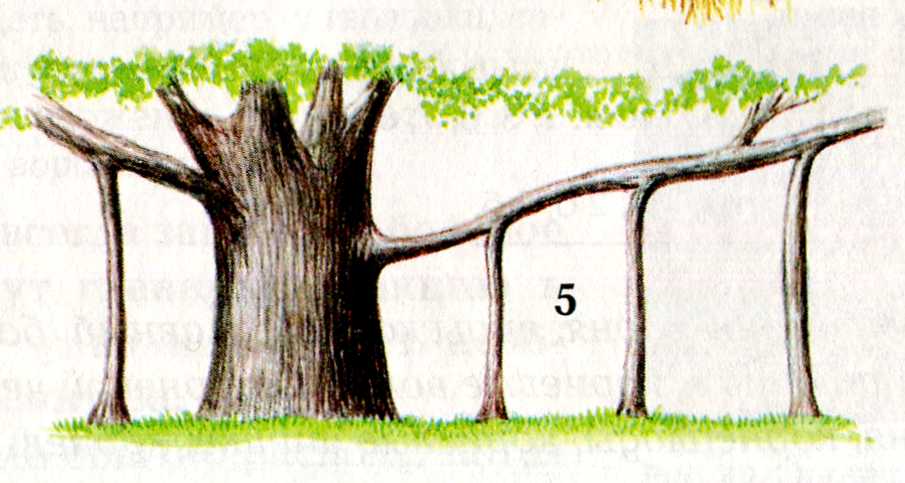 а) ветвление;      б) размножение;в) движение;       г) рост.10. В ходе эволюции:а) млекопитающие и птицы произошли примерно в одно и то же время;                                               б) млекопитающие произошли намного раньше птиц;в) птицы произошли намного раньше млекопитающих;                                                                 г) птицы являются предками яйцекладущих млекопитающих.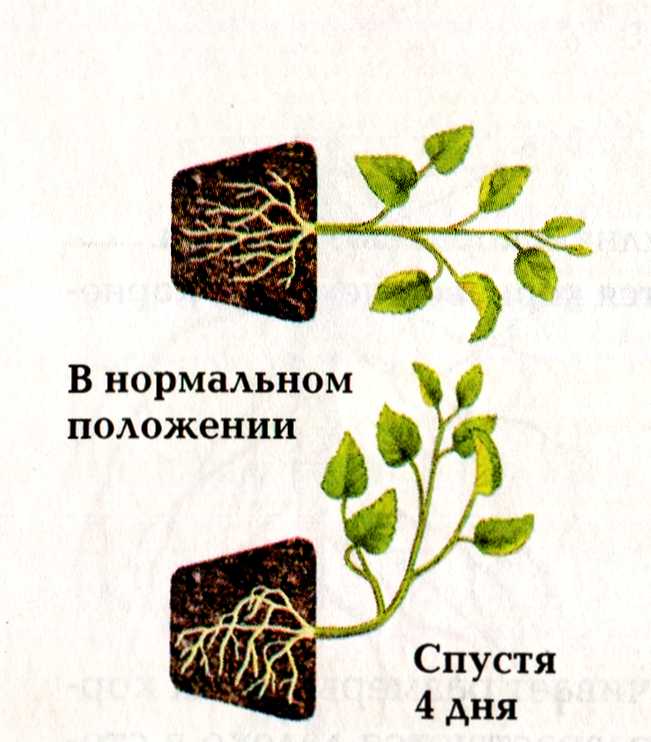 11. Какое биологическое явление изображено на рисунках:а) настии; б) тропизм;в) движение; г) рост. 12. Какие нервы иннервируют потовые железы: а) соматические;                                              б) симпатические;в) парасимпатические;                             г) симпатические и парасимпатические.13. В сером веществе спинного мозга преобладает по массе:а) мякотные волокна;                                       б) тела нейронов и дендриты;в) тела нейронов;                                                 г) нейроглия.14. Какое значение имеет изменение pH при переходе из желудка в кишечник:а) повышает активность пепсина;           б) способствует выделению желчи;в) обусловливает поступление пищи в кишечник небольшими порциями;                                   г) обусловливает перистальтику желудка и кишечника.15. Вторые ганглии симпатических нервов находятся в:а) головном и спинном мозге;                                                              б) в среднем и продолговатом мозге;в) в иннервируемых органах или рядом с ними;г) преимущественно в ганглиях нервной цепочки, расположенной вдоль позвоночника.Часть II. Вам предлагаются тестовые задания с одним вариантом ответа из четырех возможных, но требующих предварительного множественного выбора. Максимальное количество баллов, которое можно набрать – 10 (по 2 балла за каждое тестовое задание). Индекс ответа, который вы считаете наиболее полным и правильным, укажите в матрице ответов.1. К бациллам относятся возбудители следующих болезней человека:1) дизентерии; 2) дифтерии; 3) ангины; 4) холеры; 5) чумы.а) 1, 2, 3;                                                                         б) 1, 2, 4;в) 1, 2, 5;                                                                         г) 2, 3, 5;д) 2, 4, 5.2. Хлоропласты встречаются в клетках:1) анабены; 2) маршанции; 3) улотрикса; 4) одуванчика; 5) эвкалипта; 6) сине-зеленых водорослей.а) 1, 3, 4;                                                                        б) 1, 5, 6;в) 1, 4, 6;                                                                        г) 2, 3, 4;д) 2, 4, 5.3. Видоизмененными конечностями у пауков являются:1) хелицеры; 2) ногощупальца; 3) трахеи; 4) легкие; 5) мальпигиевы сосуды; 6) ногочелюсти.а) 1, 2, 4;                                                                       б) 1, 2, 6;в) 2, 3, 5;                                                                       г) 2, 4, 6;д) 3, 4, 5.4. Приспособлением к экономии воды у рептилий являются:1) роговые элементы в покровах тела; 2) легочное дыхание; 3) трехкамерное сердце; 4) отсутствие кожных желез; 5) наличие на пальцах когтей; 6) выделение азота из организма в виде молочной кислоты.а) 1, 3, 4;                                                                       б) 1, 2, 6;в) 1, 4, 6;                                                                       г) 2, 3, 5;д) 2, 5, 6.5. Какие органы человека не иннервируются парасимпатическими нервами: 1) сердце; 2) кровеносные сосуды; 3) желудок; 4) почки; 5) надпочечники, 
6) потовые железы.а) 1, 4, 6;                                                                           б) 1, 3, 4;в) 2, 4, 5;                                                                           г) 2, 5, 6;д) 3, 5, 6.Часть 3. Вам предлагаются тестовые задания в виде суждений, с каждым из которых следует либо согласиться, либо отклонить. В матрице ответов укажите вариант ответа «да» или «нет». Максимальное количество баллов, которое можно набрать – 5 (по 1 баллу за каждое тестовое задание).1. Человек является для трихинеллы и окончательным и промежуточным хозяином.2. Дыхательная система печеночного сосальщика редуцировалась в связи с паразитическим образом жизни.3. Подземное прорастание семян свойственно дубу.4. У птиц, как и у зверей, хорошо развита кора больших полушарий.5. Желтый костный мозг – орган кроветворения.Часть 4. Вам предлагаются тестовые задания, требующие установления соответствия. Максимальное количество баллов, которое можно набрать, – 5. 1. [2,5 балла] Соотнесите классы Растений (1–2) с особенностями их представителей (А–Д):          Признаки растения                                                                      КлассА. Восковой плющ                                                                             1. Однодольные                                                                           Б. Лепестки ярко окрашены                                                              2. ДвудольныеВ. Некоторые представители нашей флоры имеют корнеплоды Г. Эндосперм редуцирован Д. Белокрыльник болотный2. [2,5 балла] Соотнесите отделы вегетативной нервной системы (1–2) 
с особенностями процессов, происходящих в организме человека (А–Д):              Действие на организм                                                    ОтделА. Усиление работы сердца                                              1. Вегетативный                                                                           Б. Увеличение интенсивности дыхания                          2. Соматический                                                                                         В. Пережевывание пищиГ. Выделение слюныД. Поступление пищи из желудка в кишечник